Торжественные мероприятия, посвященные годовщине  Победы в Великой Отечественной войне прошли в Билярском сельском поселении со словами поздравления к ветеранам ВОВ и труженикам тыла обратился депутат Бтлярского сельского поселения Гайнуллин Александр Петрович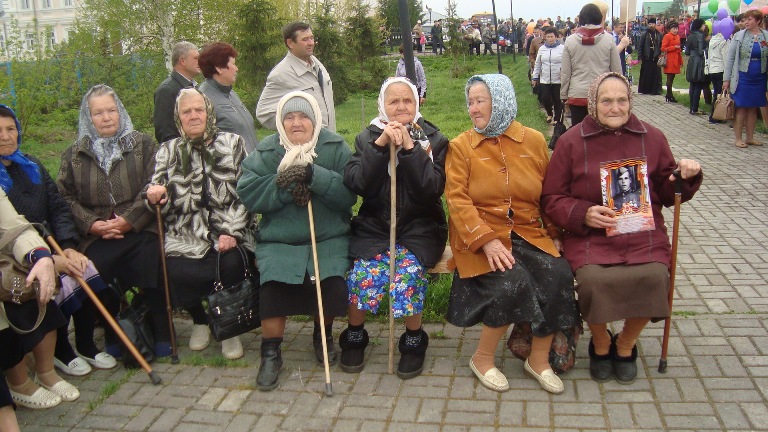 